Источник публикации"Российская газета", N 164, 28.07.2006,"Собрание законодательства РФ", 31.07.2006, N 31 (1 ч.), ст. 3424,"Парламентская газета", N 126-127, 03.08.2006Примечание к документуНачало действия документа - 28.07.2006.В соответствии со статьей 2 данный документ вступил в силу со дня официального опубликования (опубликован в "Российской газете" - 28.07.2006).Название документаФедеральный закон от 25.07.2006 N 125-ФЗ"О ратификации Конвенции об уголовной ответственности за коррупцию"РОССИЙСКАЯ ФЕДЕРАЦИЯФЕДЕРАЛЬНЫЙ ЗАКОНО РАТИФИКАЦИИ КОНВЕНЦИИОБ УГОЛОВНОЙ ОТВЕТСТВЕННОСТИ ЗА КОРРУПЦИЮПринятГосударственной Думой8 июля 2006 годаОдобренСоветом Федерации14 июля 2006 годаСтатья 1Ратифицировать Конвенцию об уголовной ответственности за коррупцию, подписанную от имени Российской Федерации в городе Страсбурге 27 января 1999 года.Статья 2Настоящий Федеральный закон вступает в силу со дня его официального опубликования.ПрезидентРоссийской ФедерацииВ.ПУТИНМосква, Кремль25 июля 2006 годаN 125-ФЗ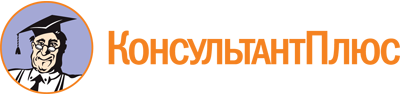 Федеральный закон от 25.07.2006 N 125-ФЗ
"О ратификации Конвенции об уголовной ответственности за коррупцию"Документ предоставлен КонсультантПлюс

www.consultant.ru

Дата сохранения: 25.12.2020
 25 июля 2006 годаN 125-ФЗ